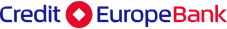 Переваги та можливі наслідки при користуванні вкладним (депозитним) рахункомПереваги:1. Високі процентні ставки за вкладами.2. Великий вибір термінів дії вкладу.3. Відкриття поточного рахунку для виплати процентів безкоштовно.4. Вклади захищені Фондом гарантування вкладів фізичних осіб.Попередження про можливі наслідки:1.	Банк відкриває Вкладникам вклади виду – строкові. Умовами договору строкового вкладу не передбачена можливість дострокового розірвання договору.2.	Банк не має права вносити зміни до укладених з клієнтами договорів в односторонньому порядку, якщо інше не встановлено договором або законом. 3.	Банк має право вносити зміни до тарифів або до Правил відкриття, використання і закриття рахунків користувачам надавачем платіжних послуг з обслуговування рахунків в Акціонерному товаристві «Кредит Європа Банк». В такому випадку повідомлення щодо внесення змін розміщується на інформаційних стендах, що знаходяться у приміщеннях банку та/або на офіційному сайті Банку.3.	Банк має право відмовити Вкладнику в обслуговуванні рахунку у випадках, передбачених чинним законодавством України, внутрішніми документами Банку, Правилами відкриття, використання і закриття рахунків користувачам надавачем платіжних послуг з обслуговування рахунків в Акціонерному товаристві «Кредит Європа Банк» та Договором.4.	За наявності у Вкладника простроченої заборгованості перед Банком за будь-якими договорами, укладеними між Вкладником та Банком, або за наявності простроченої заборгованості третіх осіб перед Банком за договорами, за якими Вкладник є поручителем перед Банком за цих третіх осіб, Банк має право на свій розсуд, а Вкладник доручає це Банку, в будь-який момент перераховувати вклад та нараховані проценти в сумі заборгованості в погашення такої заборгованості.5.	Банку забороняється вимагати від Вкладника придбання будь-яких товарів чи послуг від Банку або спорідненої чи пов'язаної з ним особи як обов'язкову умову надання цих послуг.